受　領　書令和◯◯年◯◯月◯◯日◯〇　◯◯◯ 　様株式会社◯◯◯◯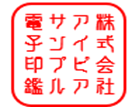 〒000-0000〇〇県〇〇市〇〇町1-2-3担当者：〇〇〇〇金　　　　　　　　　　　　円也　　　　　上記金額を正に受領いたしました。　　　　　但し、　　　　　　　　　　　　　　　　　　　　　　　　　として